Ваша Оценка поможет нам стать лучше и убедиться, что все хорошо! Чтобы оценить условия предоставления услуг отсканируйте QR-код: 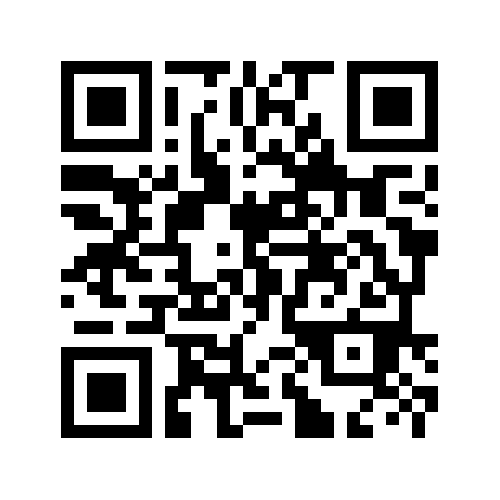 Перейдя по ссылке Вы сможете:Оценить условия оказания услуг;Оставить свое обращение;Ознакомиться с планом по улучшению условий оказания услуг